Publicado en Alaquas el 22/12/2023 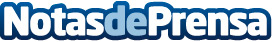 Lotería Castillo de Alaquàs, vuelve a repartir el Gordo de NavidadLa suerte sonríe de nuevo a Alaquàs con el sorteo de lotería Navideño. La administración de lotería Castillo vuelve a repartir fortuna, con los números 86007 y 88979, llevándose cada poseedor de un décimo ganador un premio de 60.000 euros. Este establecimiento suma ya un total de 20 premios mayores en sus 13 años de historia, consolidándose como un auténtico talismán para sus clientesDatos de contacto:RubenResponsable608355251Nota de prensa publicada en: https://www.notasdeprensa.es/loteria-castillo-de-alaquas-vuelve-a-repartir Categorias: Nacional Sociedad Juegos Valencia Celebraciones Premios http://www.notasdeprensa.es